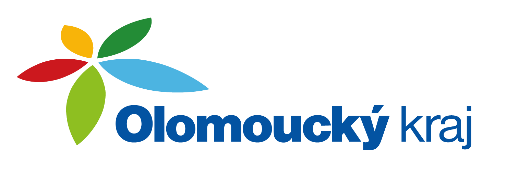 VÝBOR PRO REGIONÁLNÍ ROZVOJUVR/15/1/2023 	Informace z jednání orgánů krajebere na vědomíinformace z jednání orgánů kraje	Výsledek hlasování: Pro/14, Proti/0, Zdržel se/0UVR/15/2/2023			Aktuální informace z oblasti kotlíkových dotacíbere na vědomí aktuální informace z oblasti kotlíkových dotacíVýsledek hlasování: Pro/15, Proti/0, Zdržel se/0UVR/15/3/2023			Individuální dotace v oblasti strategického rozvojebere na vědomí informace o žádostech předložených jako mimořádné dotace z rozpočtu Olomouckého kraje na základě žádosti o poskytnutí individuální dotace z rozpočtu Olomouckého krajedoporučujeZastupitelstvu Olomouckého kraje nevyhovět žádosti o poskytnutí individuální dotace z rozpočtu Olomouckého kraje žadateli Nextbike Czech Republic s.r.o., IČO: 07389108, Libušina 101, 779 00 Olomouc, na podporu bikesharingu ve výši 1 400 000 a obci Čelechovice, IČO: 00636185, Čelechovice 38, 751 03, na „zrychlení internetového připojení“ ve výši 200 000 KčVýsledek hlasování: Pro/14, Proti/0 , Zdržel se/0 V Olomouci dne: 6. 9. 2023...……………………..….Mgr. Roman Šťastnýpředseda VýboruUsnesení 15. zasedáníVýboru pro regionální rozvojZastupitelstva Olomouckého krajeze dne 6. 9. 2023